Comportements et stratégies : créer des régularités croissantesComportements et stratégies : créer des régularités croissantesComportements et stratégies : créer des régularités croissantesL’élève choisit du matériel, mais a de la difficulté à créer une régularité croissante/
décroissante et les éléments au hasard ou crée une régularité répétée.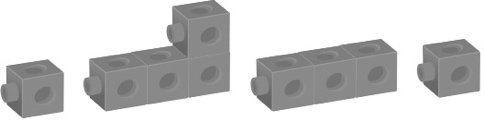 L’élève choisit du matériel et tente de créer une régularité croissante/décroissante, mais n’additionne/ne soustrait pas le même nombre d’éléments chaque fois.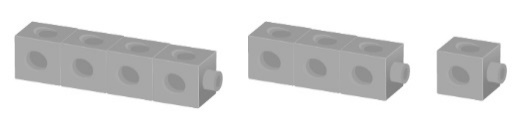 L’élève crée une régularité croissante/
décroissante, mais n’additionne/ne soustrait pas les éléments de la même façon chaque fois.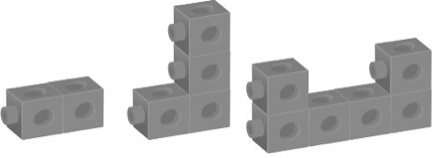 Observations et documentationObservations et documentationObservations et documentationL’élève crée une régularité croissante/
décroissante, mais a de la difficulté à écrire la règle de la régularité.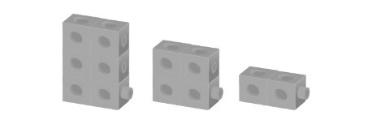 					
			« Soustraire 2. »L’élève crée une régularité croissante/
décroissante, mais ne sait pas si la régularité de son partenaire est correcte.« Je ne suis pas certain que c’est correct. »L’élève réussit à déterminer et à créer une régularité croissante/décroissante et à expliquer la règle de la régularité.Observations et documentationObservations et documentationObservations et documentation